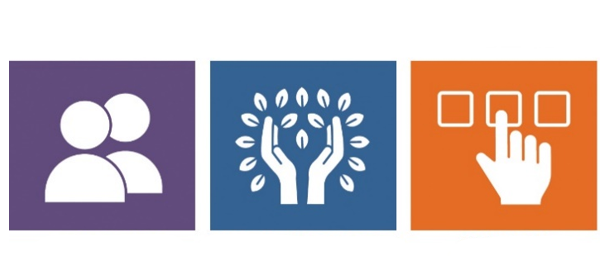 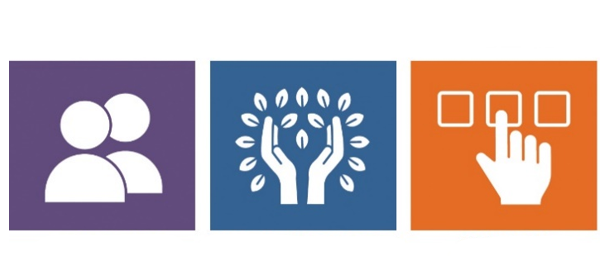 សំណួរដែលសួរញឹកញាប់អំពីកម្មវិធីទីភ្នាក់ងារដែលមានជម្រើស (Agency with Choice Program) សំណួរ៖ បើខ្ញុំចង់ដឹកនាំនាយកដ្ឋានសេវាកម្ម DDS របស់ខ្ញុំដោយខ្លួនឯងជាមួយកម្មវិធី Agency with Choice (AWC) តើខ្ញុំនឹងចាប់ផ្តើមដោយរបៀបណា?ចម្លើយ៖ ដើម្បីចុះឈ្មោះនៅក្នុងកម្មវិធី Agency with Choice លោកអ្នកត្រូវទាក់ទងអ្នកសម្រប​សម្រួល​នៃ​សេវាកម្ម DDS របស់អ្នក។ បុគ្គលម្នាក់ត្រូវតែមានសិទ្ធិទទួលបានសេវាកម្ម DDS របស់​មនុស្ស​​ពេញវ័យ មាន​តម្រូវ​ការវាយតម្លៃ និងផ្តល់​អាទិភាព​សម្រាប់សេវាកម្ម DDS ដោយមានការចាត់​ចែងចំណាយដោយឡែក។ លោក​អ្នក​ត្រូវតែមានឆន្ទៈធ្វើការជាមួយ​អ្នកសម្របសម្រួលនៃសេវាកម្ម DDS តាមតម្រូវការ ដើម្បីស្វែងយល់អំពីទិដ្ឋភាព​នៃកម្មវិធី Agency with Choice។សំណួរ៖ តើបុគ្គលម្នាក់អាចចុះឈ្មោះក្នុងកម្មវិធី Agency with Choice នៅអាយុប៉ុន្មាន?ចម្លើយ៖ តាមធម្មតាសេវាកម្ម DDS របស់មនុស្សពេញវ័យចាប់ផ្តើមនៅអាយុ 22 ឆ្នាំ នៅពេលសេវាកម្ម​សាលា​បញ្ចប់។ បុគ្គល​នានា​ដែលមានសិទ្ធិទទួលបានសេវាកម្ម ASD (សេវាកម្មជំងឺអូទីសឹមដោយគ្មាន​ពិការភាព​ខាង​បញ្ញា) អាចទទួល​បានសេវា​កម្ម​នៅពេលពួកគេមានអាយុ 18 ឆ្នាំ ហើយឈប់រៀន។ ត្រូវពិភាក្សាអំពីស្ថាន​ភាព​ផ្សេងទៀត​ជាមួយអ្នកសម្របសម្រួល​សេវាកម្ម ឬការិយាល័យប្រចាំតំបន់របស់អ្នក។  សំណួរ តើកម្មវិធី AWC ខុសពីអ្នកផ្តល់សេវាកម្មបែបប្រពៃណីយ៉ាងដូចម្តេច?ចម្លើយ ក្នុងករណីបុគ្គល/គ្រួសារជ្រើសរើសទីភ្នាក់ងារផ្តល់សេវាកម្មបែបប្រពៃណីដើម្បីផ្តល់ការគាំទ្រនោះ ទីភ្នាក់ងារ​​នេះទទួល​ខុសត្រូវទាំងស្រុងចំពោះការជួល ការជ្រើសរើស ការបណ្តុះបណ្តាល ការត្រួតពិនិត្យនិង​ការ​គ្រប់គ្រងបុគ្គលិក។ ក្នុងករណី​បុគ្គល​/គ្រួសារជ្រើសរើសកម្មវិធី AWC ពួកគេនឹងចុះកិច្ចព្រមព្រៀង​ជាមួយ​ទីភ្នាក់ងារផ្តល់សេវាដើម្បីចែករំលែកការទទួល​ខុស​ត្រូវទាំងនោះ។ ជាពិសេស អ្នកចូលរួម/គ្រួសារកំណត់​អត្ត​សញ្ញាណ​​​បុគ្គលិក​​ដើម្បីជួល​ឱ្យបម្រើការងារ ប៉ុន្តែទោះជាយ៉ាង​ណា ប្រសិនបើពួកគេមិនមាននរណាម្នាក់​នៅក្នុង​បណ្តាញរបស់ពួកគេនោះ ទីភ្នាក់ងារអាចជួយស្វែងរកបុគ្គលិក។សំណួរ តើថវិកាកម្មវិធី AWC របស់ខ្ញុំត្រូវបានកំណត់យ៉ាងដូចម្តេច?ចម្លើយ បុគ្គលម្នាក់ៗដែលប្រើប្រាស់កម្មវិធី AWC ត្រូវបានបែងចែកថវិកាដោយនាយកដ្ឋាន​សេវាកម្ម​អភិវឌ្ឍន៍​ដោយផ្អែក​លើតម្រូវការដែលបានកំណត់។ ថវិកានេះអនុញ្ញាតឱ្យមានប្រាក់ឈ្នួលសរុប ពន្ធ និងប្រាក់អត្ថ​ប្រយោជន៍​បន្ថែមសម្រាប់​និយោជិតដែលជួលឱ្យបម្រើការងារ ដើម្បីផ្តល់សេវាកម្មគាំទ្រដែលបានកំណត់ ទំនិញ​និងសេវាកម្ម ចំនួនម៉ោងស្វែងរក និងថ្លៃសេវា​រដ្ឋបាល។  ចំពោះដំណើរការរៀបចំផែនការ​ជាមួយអ្នក​ផ្តល់​សេវាកម្ម AWC នេះ ក្រុមគ្រួសារធ្វើការសម្រេចចិត្ត​អំពីរបៀបដែលថវិការបស់ពួក​គេត្រូវបានបែងចែក​រវាង​ប្រាក់​ឈ្នួលដុល ទំនិញនិងសេវាកម្មនៅក្នុងគោល​ការណ៍ណែនាំ​កម្មវិធី។ សំណួរ  តើអ្នកណាទទួលខុសត្រូវចំពោះការកំណត់អត្តសញ្ញាណ និងការជ្រើសរើសបុគ្គលិកថ្មី?  ចម្លើយ អ្នកផ្តល់សេវាកម្ម AWC ទទួលខុសត្រូវចំពោះសកម្មភាពជ្រើសរើសនិងពិនិត្យមើលបុគ្គលិក ដើម្បីរួម​បញ្ចូល​ការពិនិត្យ​ប្រវត្តិបទឧក្រិដ្ឋកម្ម ស្នាមម្រាមដៃ ឯកសារយោង ជាដើម។ ទីភ្នាក់ងារនានាតម្រូវឱ្យមាន​ការអនុវត្តតាម​តម្រូវ​ការ​ទាមទារនៃបទប្បញ្ញត្តិរបស់សហព័ន្ធ និងរដ្ឋ។ បុគ្គលិកស្វែងរកសេវាកម្ម AWC Service Navigator នឹងគាំទ្របុគ្គលនិង​ក្រុមគ្រួសារក្នុងសកម្មភាពទាំងអស់ ដែលពាក់ព័ន្ធនឹងដំណើរការការងារ រួមមាន៖ ការបង្កើតការពិពណ៌នាអំពីការងារ ការសរសេរការផ្សាយពាណិជ្ជកម្ម ការជួយក្រុមគ្រួសារ​កំណត់​ធនធាននិងទីកន្លែងជ្រើសរើសបុគ្គលិក ចូលរួមក្នុងការ​សម្ភាសន៍​បេក្ខជនដែលបានកំណត់អត្តសញ្ញាណ ជួយសម្របសម្រួលដំណើរការជួលបុគ្គលិក ចរចានិងបង្កើតអត្រា​ប្រាក់​បៀវត្សរ៍ និងជួយបំពេញការវាយតម្លៃលើការអនុវត្តប្រចាំឆ្នាំ។សំណួរ តើខ្ញុំអាចជួលសមាជិកគ្រួសារឱ្យបម្រើការងារជាបុគ្គលិកបានទេ? ចម្លើយ លោកអ្នកមិនអាចជួលប្តីឬប្រពន្ធ ឬអ្នកអាណាព្យាបាលស្របច្បាប់ឱ្យបម្រើការងារ ដើម្បីផ្តល់ជូនសេវាកម្មណា​មួយ​ឡើយ។ សមាជិកគ្រួសារផ្សេងទៀត អាចជួលឱ្យបម្រើការងារជាបុគ្គលិក ប្រសិនបើពួកគេបំពេញតាមតម្រូវការទាមទារ​របស់​អ្នកផ្តល់សេវាកម្ម AWC។  លោកអ្នកត្រូវពិភាក្សាជាមួយបុគ្គលិកស្វែងរកសេវាកម្ម AWC Service Navigator និងអ្នកសម្រប​សម្រួលសេវាកម្ម DDS របស់អ្នក អំពីការណែនាំជាក់លាក់ដែលទាក់ទងនឹងការជួលសមាជិកគ្រួសារឱ្យបម្រើការងារ។ សំណួរ តើអ្នកណាមានការសម្រេចចិត្តចុងក្រោយអំពីការជួលបុគ្គលិកបម្រើការងារដែលអាចមាន?ចម្លើយ អ្នកផ្តល់សេវាកម្ម AWC មានការសម្រេចចិត្តចុងក្រោយអំពីការជួលបុគ្គលិកបម្រើការងារដែលអាចមាននោះ ដោយ​សារពួកគេជាបុគ្គលិករបស់ទីភ្នាក់ងារនេះ។ នេះមានន័យថាអ្នកផ្តល់សេវាកម្ម AWC ត្រូវតែយល់ព្រមធ្វើសម្ភាសន៍ និងជ្រើសរើសបេក្ខជនដែលអាចមាន ដែលនាំឱ្យពួកគេចាប់អារម្មណ៍ ហើយធ្វើការដោយស្មោះត្រង់ និងព្យាយាមជួល​បុគ្គលិក​ដែល​បានកំណត់អត្តសញ្ញាណ។ ទោះជាយ៉ាងណាក៏ដោយ ក៏ការសម្រេចចិត្តចុងក្រោយអំពីការជួលបុគ្គលិកជា​កម្មសិទ្ធិ​របស់​ទីភ្នាក់ងារផងដែរ។  សំណួរ តើអ្នកណាទទួលខុសត្រូវចំពោះការបង់ប្រាក់បុគ្គលិក?ចម្លើយ អ្នកផ្តល់សេវាកម្ម AWC ទទួលខុសត្រូវចំពោះដំណើរការបញ្ជីប្រាក់បៀវត្សរ៍ និងតារាងពេលវេលាបុគ្គលិក។ បុគ្គល/គ្រួសារទទួលខុសត្រូវចំពោះការចុះហត្ថលេខាលើតារាងពេលវេលាបុគ្គលិកជាលក្ខណៈទាន់ពេលវេលា និងស្របតាម​គោលការណ៍របស់ទីភ្នាក់ងារ។ គ្មានតារាងពេលវេលានឹងត្រូវដំណើរការដោយគ្មានហត្ថលេខាបុគ្គលិក គ្រួសារ/បុគ្គល/អ្នក​ត្រួតពិនិត្យការងារឡើយ។លើសពីនេះទៀត ការកាត់ទុក ការដាក់ឯកសារ និងការបង់ពន្ធលើប្រាក់ចំណូល និងពន្ធការងារសហព័ន្ធ រដ្ឋ និងមូលដ្ឋាន​ទាំង​អស់ ការផ្តល់សំណងបុគ្គលិកនិងការធានារ៉ាប់រងភាពគ្មានការងារធ្វើ អត្ថប្រយោជន៍ ក៏ដូចជាការចេញសំណុំបែបបទ W-2 ឬ 1099 (នៅពេលសមស្រប) គឺជាការទទួលខុសត្រូវរបស់អ្នកផ្តល់សេវាកម្ម AWC។សំណួរ តើអ្នកណាជាអ្នកសម្រេចថាតើបុគ្គលិកនឹងទទួលបានប្រាក់ឈ្នួលអ្វីខ្លះ ហើយតើបុគ្គលិកនឹងទទួលបាន​អត្ថប្រយោជន៍​អ្វីខ្លះ?ចម្លើយ ច្បាប់រដ្ឋកំណត់ចំនួនប្រាក់អប្បបរមាដែលបុគ្គលិកអាចទទួលបានការបង់ប្រាក់។ នាយកដ្ឋានសេវាកម្ម​អភិវឌ្ឍន៍​បានបង្កើតចំនួនប្រាក់អតិបរមាដែលបុគ្គលិកអាចទទួលបានការបង់ប្រាក់ ដែលបានជួលឱ្យបម្រើការងារតាមរយៈ​សេវា​កម្ម AWC។ អត្រាបង់ប្រាក់និងអត្ថប្រយោជន៍របស់បុគ្គលិក ត្រូវបានកំណត់ដោយបុគ្គល/គ្រួសារក្នុងការប្រឹក្សា​យោបល់​ជាមួយបុគ្គលិកស្វែងរកសេវាកម្ម AWC Service Navigator។ បុគ្គល/គ្រួសារអាចសម្រេចចិត្តថាពេលណាត្រូវផ្តល់ជូន​ការ​ដំឡើង​ប្រាក់ខែ។ សូមចងចាំថា ការដំឡើងប្រាក់តាមការសម្រេចចិត្ត មិនអាចលើសពីអត្រាប្រាក់បៀវត្សរ៍ដែលបង្កើត​ឡើងដោយនាយកដ្ឋានសេវាកម្មអភិវឌ្ឍន៍ ឬគ្រួសារមិនអាចចំណាយប្រាក់លើសពីថវិកាដែលអនុញ្ញាតរបស់ពួកគេនោះទេ។ ប្រសិនបើគ្រួសារសម្រេចចិត្តផ្តល់ការដំឡើងប្រាក់ដល់បុគ្គលិក ពួកគេត្រូវតែអនុវត្តបែបនេះនៅក្នុងថវិកាដែល​មានស្រាប់​របស់ពួកគេ ដែលមានន័យថាបុគ្គលនោះអាចទទួលបានម៉ោងសេវាជំនួយតិចជាង។ ការដំឡើងប្រាក់ខែអាចផ្តល់​ជូន​តែនៅ​ក្នុងការប្រឹក្សាយោបល់ជាមួយបុគ្គលិកស្វែងរកសេវាកម្ម AWC Service Navigator ប៉ុណ្ណោះ។ សំណួរ តើអ្នកណាជាអ្នកសម្រេចចិត្តលើការកំណត់ពេលវេលាគ្រោងទុកប្រចាំថ្ងៃរបស់បុគ្គលិក?ចម្លើយ បុគ្គល/គ្រួសារទទួលខុសត្រូវចំពោះការបង្កើត និងការគ្រប់គ្រងការកំណត់ពេលវេលាគ្រោងទុក​របស់បុគ្គលិក​ដោយ​ផ្អែក​លើចំនួនម៉ោងដែលត្រូវបានកំណត់ដោយថវិការបស់បុគ្គលនោះ។ បុគ្គល/គ្រួសារសម្រេចចិត្តលើភារកិច្ច​ប្រចាំថ្ងៃ​របស់​បុគ្គលិក។វាជាការទទួលខុសត្រូវរបស់បុគ្គល/គ្រួសារ ដើម្បីរៀបចំផែនការបម្រុងទុកក្នុងករណីមានការចាំបាច់សម្រាប់ការគាំទ្រ ប្រសិន​បើ​បុគ្គលិកមិនអាចមកធ្វើការបាន។ មិនមែនគ្រប់ករណីទាំងអស់តម្រូវឱ្យមានផែនការបម្រុងទុកទេ។ ការស្នើសុំ​ការកំណត់ពេលវេលាគ្រោងទុកនិងការឈប់សម្រាក ត្រូវបានកំណត់ដោយបុគ្គល/គ្រួសារ ប៉ុន្តែពួកគេនឹងត្រូវការចែក​រំលែកព័ត៌​មាននោះជាមួយអ្នកផ្តល់សេវាកម្ម AWC។សំណួរ តើអ្នកណាទទួលខុសត្រូវចំពោះការគ្រប់គ្រងភារកិច្ចប្រចាំថ្ងៃ?ចម្លើយ បុគ្គល/គ្រួសារទទួលខុសត្រូវចំពោះការចាត់តាំងសកម្មភាពប្រកបដោយអត្ថន័យ និងការគ្រប់គ្រងបុគ្គលិក​ប្រចាំ​ថ្ងៃ។  អ្នកផ្តល់សេវាកម្ម AWC អាចផ្តល់ព័ត៌មាន ធនធានដែលអាចមាន និងការណែនាំស្តីពីការបណ្តុះបណ្តាល និងការត្រួត​ពិនិត្យបុគ្គលិក។សំណួរ តើអ្នកណាសម្រេចចិត្តលើ
ការបណ្តុះបណ្តាលតាមតម្រូវការបុគ្គលិកចាំបាច់ត្រូវមាន?ចម្លើយ អ្នកផ្តល់សេវាកម្ម AWC ទទួលខុសត្រូវចំពោះការផ្តល់ការបណ្តុះបណ្តាលដែលត្រូវការដែលកំណត់​ដោយនាយកដ្ឋាន​សេវាកម្មអភិវឌ្ឍន៍ (ជំនួយសង្គ្រោះបន្ទាន់, CPR, របាយការណ៍អំពីការរំលោភបំពាននិងឧប្បត្តិហេតុ-DPPC និងការបណ្តុះ​បណ្តាលសុវត្ថិភាពជាមូលដ្ឋាន ការការពារការរំលោភបំពានផ្នែកហិរញ្ញវត្ថុនិងការកេងប្រវ័ញ្ច)។  បុគ្គលិកទាំងអស់ត្រូវតែ​មានវិញ្ញាបន​បត្របញ្ជាក់នៅក្នុងជំនួយសង្គ្រោះបន្ទាន់ និង CPR មុនពេលពួកគេអាចគាំទ្របុគ្គលតែម្នាក់ឯងបាន។  បុគ្គល/គ្រួសារទទួលខុសត្រូវចំពោះការផ្តល់ការបណ្តុះបណ្តាលលើតម្រូវការជំនួយប្រចាំថ្ងៃរបស់បុគ្គល ក៏ដូចជាការបណ្តុះ​បណ្តាល​ជាក់លាក់ណាមួយផ្សេងទៀតដែលពួកគេចង់បាន និងជឿជាក់ថាមានសារៈសំខាន់ចំពោះការផ្តល់ការ​គាំទ្រប្រកប​ដោយគុណភាព ហើយនឹងឆ្លើយតបទៅនឹងតម្រូវការពិសេសរបស់ពួកគេ។ ទីភ្នាក់ងាររបស់បុគ្គលអាចទាមទារឱ្យមានការ​បណ្តុះបណ្តាលបន្ថែម ដោយស្របតាមការអនុវត្តល្អបំផុតរបស់ពួកគេ។សូមចំណាំថាបុគ្គលិកត្រូវទទួលបានការបង់ប្រាក់សម្រាប់ពេលវេលាបណ្តុះបណ្តាលទាំងអស់របស់ពួកគេ ពីថវិការបស់បុគ្គល​ម្នាក់ រួមទាំងពេលវេលាដើម្បីបញ្ចប់ការបណ្តុះបណ្តាលចាំបាច់ណាមួយ។ សំណួរ តើអ្នកណាវាយតម្លៃលើការអនុវត្តការងាររបស់បុគ្គលិក?ចម្លើយ បុគ្គលិកស្វែងរកសេវាកម្ម AWC Service Navigator ទទួលខុសត្រូវចំពោះការជួយបុគ្គល/គ្រួសារ ដើម្បីបំពេញ​ការពិនិត្យ​ឡើងវិញនូវការអនុវត្តប្រចាំឆ្នាំលើបុគ្គលិកម្នាក់ៗ។ សំណួរ តើការប្រាស្រ័យទាក់ទងត្រូវបានរក្សារវាងបុគ្គល/គ្រួសារ និងអ្នកផ្តល់សេវាកម្ម AWC យ៉ាងដូចម្តេច?ចម្លើយ នៅពេលចុះឈ្មោះមានកិច្ចព្រមព្រៀងមួយដែលត្រូវរៀបចំឡើងរវាងអ្នកផ្តល់សេវាកម្ម AWC និងបុគ្គល/គ្រួសារ ដែលបញ្ជាក់ពីតួនាទីនិងការទទួលខុសត្រូវរបស់ភាគីនីមួយៗ។ មានការប្រាស្រ័យទាក់ទងជាទៀងទាត់រវាងបុគ្គល/គ្រួសារ បុគ្គលិកស្វែងរកសេវាកម្ម AWC Service Navigator និងអ្នកសម្របសម្រួលសេវាកម្ម DDS តាមរយៈការហៅទូរសព្ទ​ក្រៅ​ផ្លូវការ អ៊ីមែល និងកិច្ចប្រជុំនានាតាមតម្រូវការ។លើសពីនេះទៀតបុគ្គលិក AWC Service Navigator នឹងរៀបចំកិច្ចប្រជុំផ្ទាល់ប្រចាំត្រីមាស ដើម្បីរួមបញ្ចូលការពិភាក្សា; ការ​ពេញចិត្តចំពោះសេវាកម្ម ការធ្វើបច្ចុប្បន្នភាពលើថវិកា AWC របស់បុគ្គល ការធ្វើបច្ចុប្បន្នភាពការផ្តល់បុគ្គលិក វឌ្ឍនភាព​ដែល​បុគ្គលកំពុងរៀបចំកំណត់គោលដៅរបស់ ISP, បញ្ហាលំបាក ការព្រួយបារម្ភ និងអត្រាប្រាក់ឈ្នួលសម្រាប់បុគ្គលិក AWC។សំណួរ តើអ្នកណាទទួលខុសត្រូវចំពោះការគ្រប់គ្រងថវិកា AWC របស់បុគ្គល?ចម្លើយ វាជាការទទួលខុសត្រូវរបស់បុគ្គល/គ្រួសារក្នុងការគ្រប់គ្រងថវិការបស់ពួកគេ។ បុគ្គលិក AWC Service Navigator នឹងផ្តល់ជូនរបាយការណ៍ហិរញ្ញវត្ថុដល់ បុគ្គល/គ្រួសារ "អតិថិជនជាទីរាប់អាន" ជារៀងរាល់ខែ ដែលបង្ហាញពីការ​ចំណាយ​ទាំង​អស់ ដើម្បីរួមបញ្ចូលប្រាក់ឈ្នួលសរុប ពន្ធ និងអត្ថប្រយោជន៍ និងការចំណាយមូលនិធិដែលអាចបត់បែនបាន។  របាយការណ៍ទាំងនេះ រួមមានការសន្ទនាក្រៅផ្លូវការជាមួយ បុគ្គលិកស្វែងរកសេវាកម្ម (Service Navigator),​ជួយគាំទ្រ​គ្រួសារ និងកែតម្រូវការចំណាយពេញមួយឆ្នាំ។សំណួរ តើផ្នែកមួយនៃថវិកាអាចប្រើប្រាស់សម្រាប់ "ទំនិញនិងសេវាកម្ម" ដែរឬទេ?ចម្លើយ មុនពេលទិញត្រូវពិភាក្សាជាមួយបុគ្គលិក AWC Service Navigator ត្រូវរៀបចំឡើងដើម្បីធានាបាននូវការ​ប្រកាន់​ខ្ជាប់នូវគោលការណ៍ណែនាំរបស់សេវាកម្ម DDS។ បុគ្គល/គ្រួសារទទួលខុសត្រូវចំពោះការដាក់ពិនិត្យបង្កាន់ដៃ​បង់ប្រាក់ទាំង​អស់ឲ្យបានទាន់ពេលវេលាជូនទៅបុគ្គលិក AWC Service Navigator ដើម្បីធានាឱ្យមានការទូទាត់ប្រាក់សងវិញ។ ការ​ទូទាត់​ប្រាក់ក៏អាចធ្វើឡើងចំពោះអ្នកលក់ដោយផ្ទាល់សម្រាប់សេវាកម្មដែលប្រគល់ប្រាក់ជូនវិញជំនួសបុគ្គល។សំណួរ តើបុគ្គល/គ្រួសារដែលចូលរួមក្នុងសេវាកម្ម AWC អាចចូលរួមក្នុងកម្មវិធីសេវាកម្មបែបប្រពៃណីបានឬទេ?                          ចម្លើយ បាទ/ចាស វាអាចមានការរួមបញ្ចូលគ្នានៃសេវាកម្មបែបប្រពៃណី និងសេវាកម្ម AWC។ លោកអ្នកត្រូវពិភាក្សា​ជាមួយអ្នកសម្របសម្រួលសេវាកម្ម DDS របស់អ្នក។សំណួរ តើបុគ្គលដែលស្ថិតនៅក្នុងកម្មវិធីលំនៅដ្ឋានដែលផ្តល់មូលនិធិដោយសេវាកម្ម DDS 24/7 អាចទទួលបានសេវាកម្ម AWC ឬទេ?        ចម្លើយ បាទ/ចាស ប៉ុន្តែសម្រាប់សេវាកម្មប្រចាំថ្ងៃតែប៉ុណ្ណោះ។ សំណួរ តើបុគ្គល/គ្រួសារអាចប្តូរទៅ/ពីសេវាកម្ម AWC នៅពេលណាមួយក៏បាននៅអំឡុងឆ្នាំឬទេ?                                   ចម្លើយ បាទ/ចាស បុគ្គល/គ្រួសារអាចប្តូរសេវាកម្មបានគ្រប់ពេលនៅអំឡុងឆ្នាំសារពើពន្ធ ប៉ុន្តែការរៀបចំផែនការ និងការសម្រប​សម្រួលត្រូវធ្វើដោយមានការប្រឹក្សាយោបល់ជាមួយអ្នកសម្របសម្រួលសេវាកម្ម DDS របស់ពួកគេ។  នាយកដ្ឋានសេវាកម្មអភិវឌ្ឍន៍នៃរដ្ឋ MASSACHUSETTS